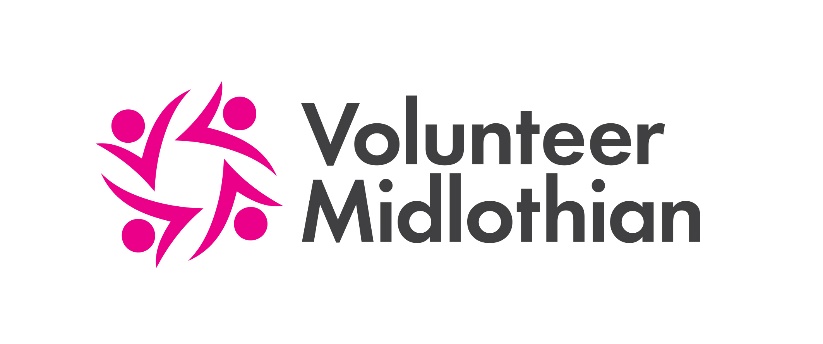 Organisation Registration FormPlease complete this form to register your organisation with Volunteer Midlothian. You will then be able to promote your volunteering opportunities with us on our website.Main ContactProvide details of the person who would be your preferred first point of contact. Title:			      	                             Email: 		     First name: 		      			Tel no: 		     Last name:       		      			Mobile no: 	     	Job title/Position: 	      		 	Preferred contact method:  Phone     Email      		Data ProtectionCan this person’s details be shared with prospective volunteers or other organisations?   	        	Yes / NoCan this person’s details be published on the web as the main contact for this organisation?   	Yes / No Would you like to receive e-bulletin updates from Volunteer Midlothian?			        	Yes / No Please give details of anyone else you feel it would be appropriate for us have on our contact database. MembershipVolunteer Midlothian is a membership organisation. You do not need to join to promote opportunities with us, but members do receive additional benefits including extra promotion of opportunities and access to our quarterly Volunteer Managers Forum, which is great for networking and information sharing. More information about VM membership can be found on our website. Would you like us to contact you separately about becoming a member? 	Yes/NoOrganisation Details1. What is the name of your organisation?      	 FORMCHECKBOX  FORMCHECKBOX  FORMCHECKBOX  FORMCHECKBOX 	2. Please provide full address details of organisation:				Address Line 1:        						Email:		     Address Line 2: 	      						Website: 	     Town/City:	      						Phone number: 	     		Postcode:	      						3. Is your organisation a registered charity? Yes/No     If yes, what is the charity number?      4. Please tell us about your organisation’s main aims and objectives (e.g. a mission statement). This should be no longer than 150 words.5. Are you part of a larger organisation? Yes/No   a.) If yes, which larger organisation?      b.) In which geographical areas do you operate?  	Specific local neighbourhoods in Midlothian 	Local Authority wide (whole of Midlothian)	 	More than one local authority 	Scotland wide 	UK wide 	International6. What year was your organisation (or branch/project) established?      7. What is the legal status of your organisation? Please select only one which best describes your organisation. Unincorporated association Company Limited by Guarantee. Please give number (if applicable):       Scottish Charitable Incorporated Organisation (SCIO) Community Interest Company (CIC) Industrial & Provident Society	 Trust			Other8. What are your organisation’s main areas of activity? Volunteering 9. Do you have the following policies and procedures in place within your organisation? Public liability insurance											Volunteer policyCovid-19 policyCovid-19 risk assessments (for individual roles/and or projects)	 					Health and Safety at Work policy Vulnerable Adults policy				Equality and Diversity policy	Saltire Awards Scheme	How We Use Your InformationVolunteer Midlothian does not screen or provide insurance for any volunteers it refers to your organisation.  This is the responsibility of the individual organisation. The information provided by you in this form will be entered on to ‘Milo’, an ICT platform for Third Sector Interfaces (TSIs) across Scotland. It will be used to help signpost prospective volunteers to your organisation.Any personal information you give us will be held and used in accordance with the Data Protection Act 1998. Personal information on Milo will not be disclosed to any unauthorised person or body without your permission. Only authorised Milo users will have access to the information you supply. General organisational information will be made available to other organisations and the public through approved local and national websites (such as Volunteer Scotland). We will not display personal contact names or information unless you give us permission to do so. Anonymised statistical data gathered from our database may be used to report to our various funders.DeclarationI can confirm that the details I have given are correct and I represent a not-for-profit organisation. I am authorised to complete this form on behalf of my organisation. Name (please print): 	      		Position in Organisation: 	     Signature: 		      		Date: 			     Thank you for completing this form. Please email it to info@volunteermidlothian.org.uk. 	Name:	     			Position:      	E-mail: 	      			Receive e-mail bulletins?  		Name: 	      			Position:      	E-mail: 	      			Receive e-mail bulletins?   	AddictionsAdvice/InfoAdvocacyAnimal WelfareArts/CultureBefriending/MentoringBAME CommunitiesCampaigning/LobbyingCarersCharity ShopChildren/FamiliesCommunity Learning and DevelopmentCommunity TransportConservation/EnvironmentCounsellingDisabilityEmergency ResponseEmployabilityFaith/ReligionFoodbanksHealthHeritageHorticulture/GardeningHousing/HomelessnessHousing AssociationMental HealthMoney/welfare benefitsOffenders/justiceOlder peopleOverseas aid and developmentPovertyRefugees/MigrantsSport/OutdoorsYoung people